Географические координатыКарты, используемые в уроке Карта № 1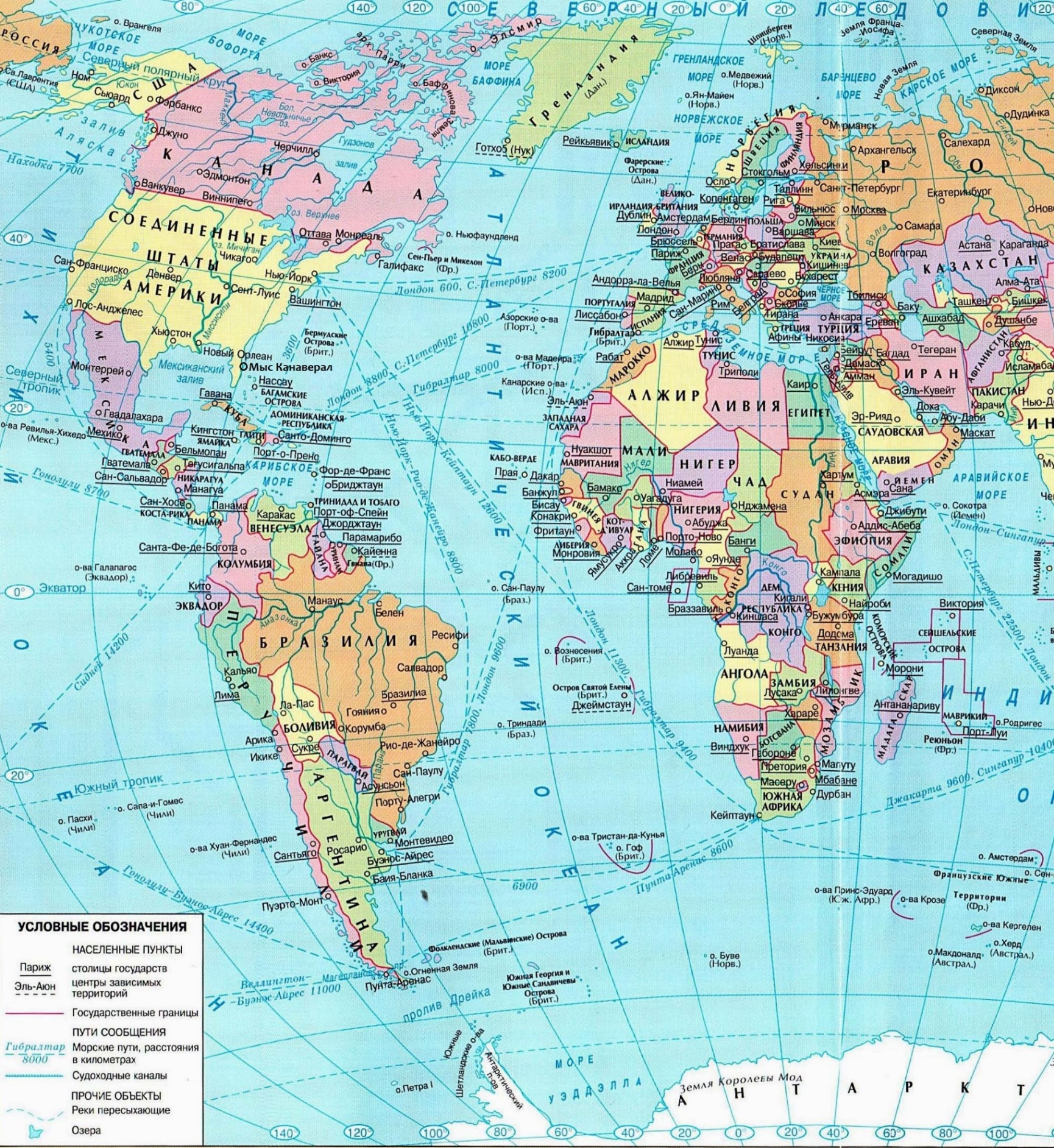 Карта № 2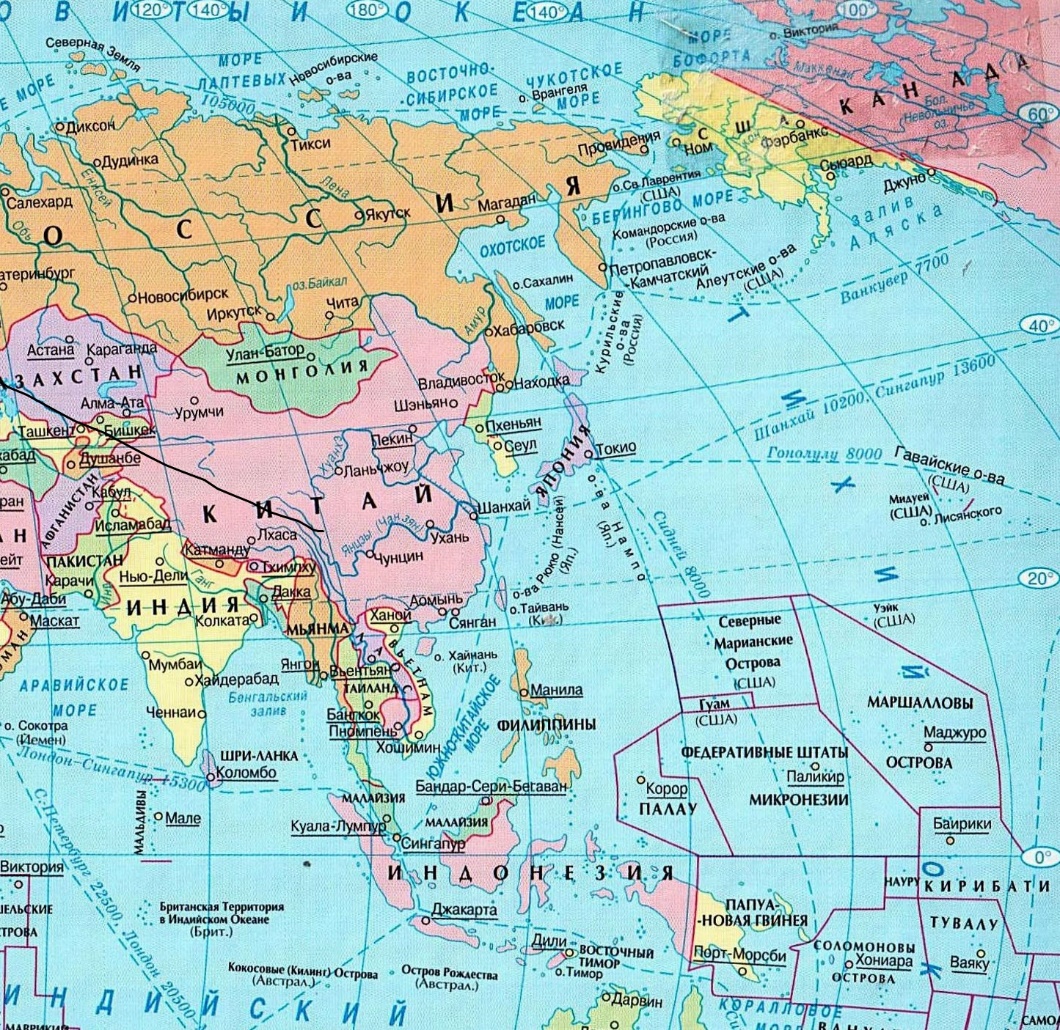 Карта № 3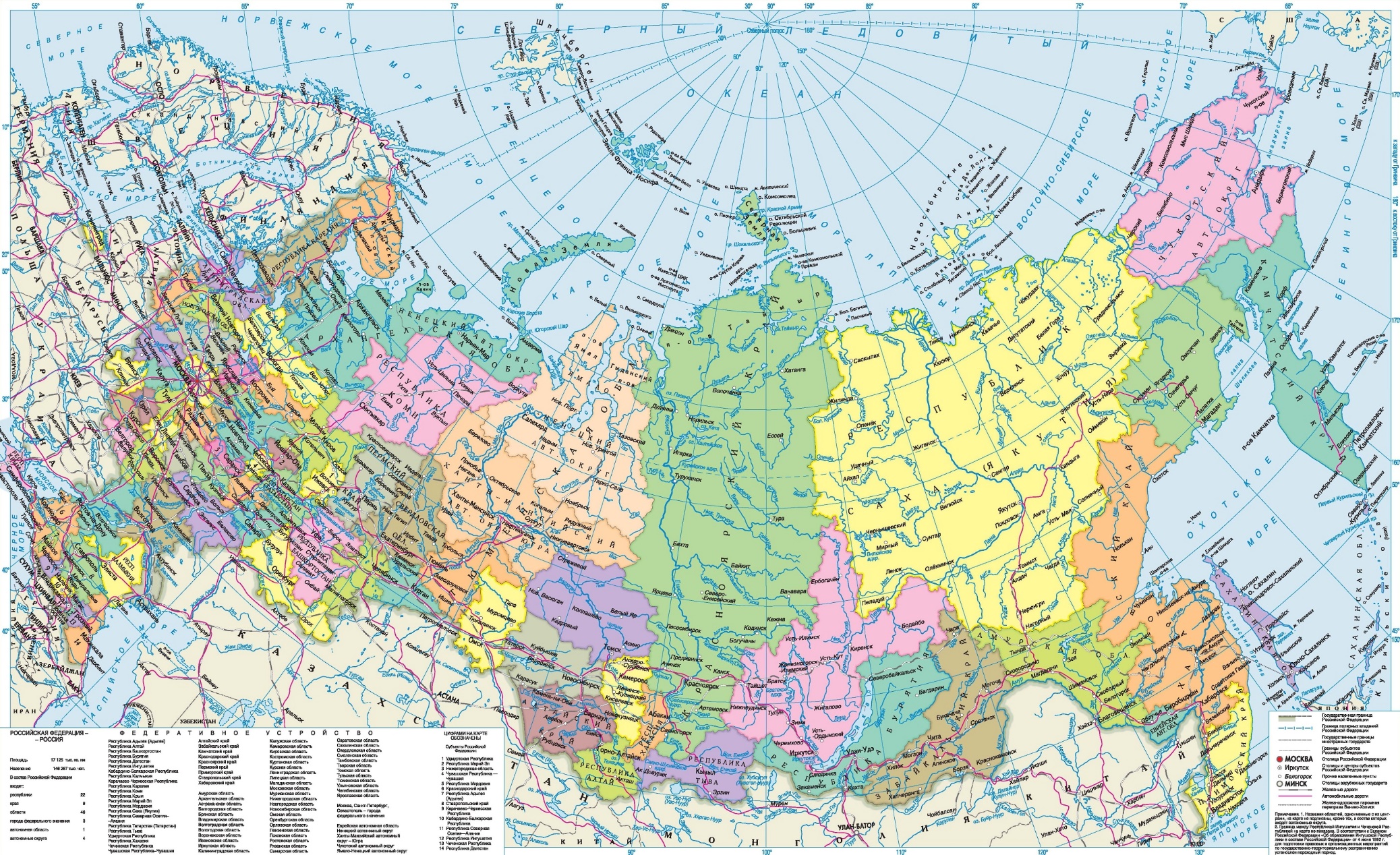 